  Мама…Какое великое слово! Мать дает жизнь своему ребенку. Мать волнуется и печалится, чтобы ребенок ее был здоров, сыт, счастлив. Мать - это окно в мир! Она помогает ребенку понять красоту мира. У мамы самое доброе, самые нежные, самые заботливые руки, которые умеют все. В ее сердце никогда не гаснет любовь!    В России отмечать День матери стали сравнительно недавно. Хотя невозможно поспорить с тем, что этот праздник – праздник вечности: из поколения в поколение для каждого человека мама – самый главный человек в жизни. Становясь матерью, женщина открывает в себе лучшие качества: доброту, любовь и заботу. День матери основан Президентом РФ 30 января 1998г., он празднуется в последнее воскресенье ноября, воздавая должное материнскому труду и их бескорыстной жертве ради блага своих детей. Сколько бы хороших, добрых слов ни было сказано мамам, сколько бы поводов для этого ни придумали, лишними они не будут.  Конечно , же самый приятный и любимый всеми праздник – День матери отмечался и в нашем детском саду. 24 ноября состоялся праздничный концерт, который подготовили самым  дорогим, самым  любимым, самым очаровательным мамам дети старшей группы и воспитатель Мартынова  Татьяна Ивановна. Ребята пели песни, читали стихи, танцевали для мамочек. Большим сюрпризом для мам стал показ сказки «Мама для зайчат».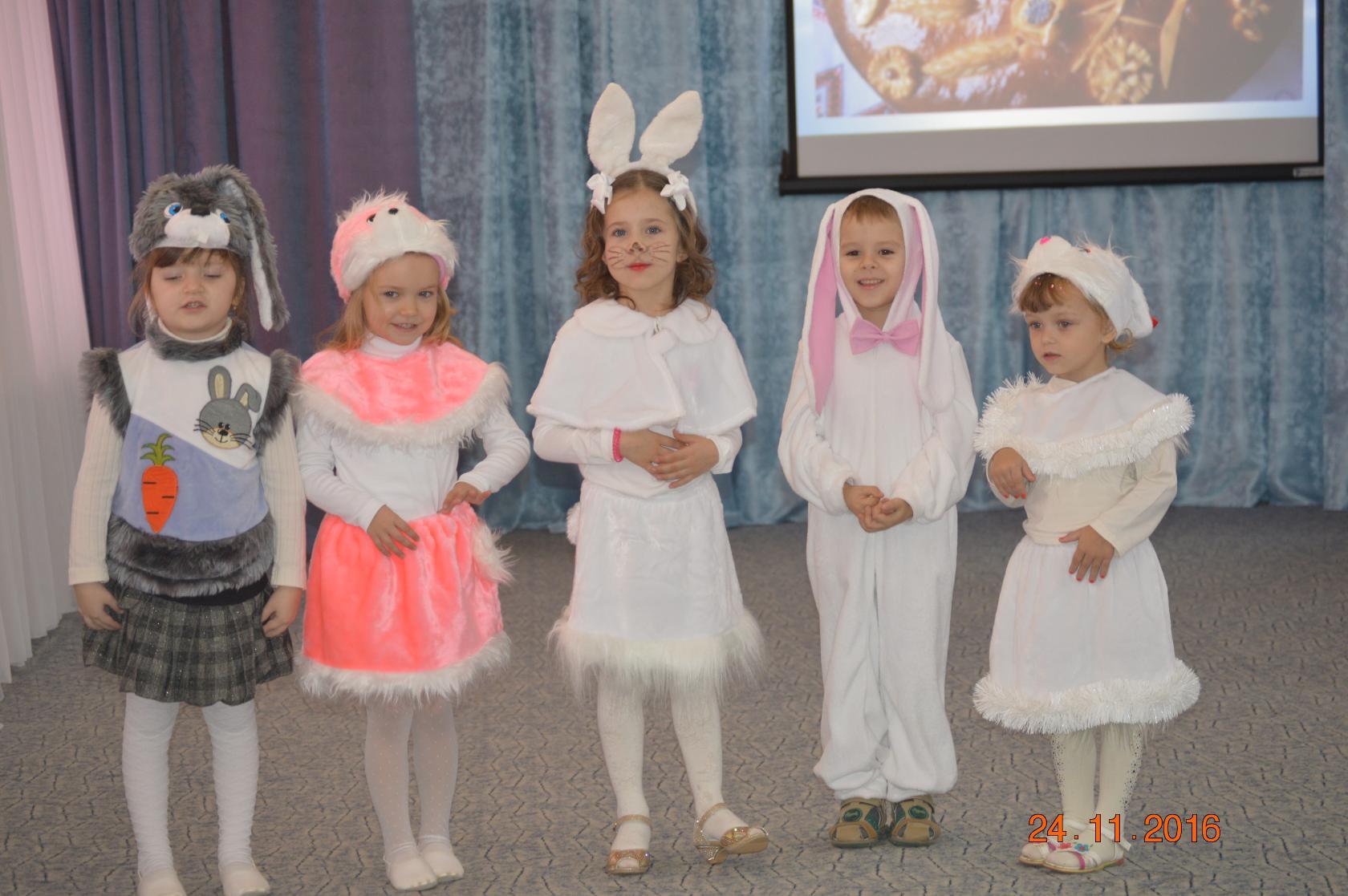 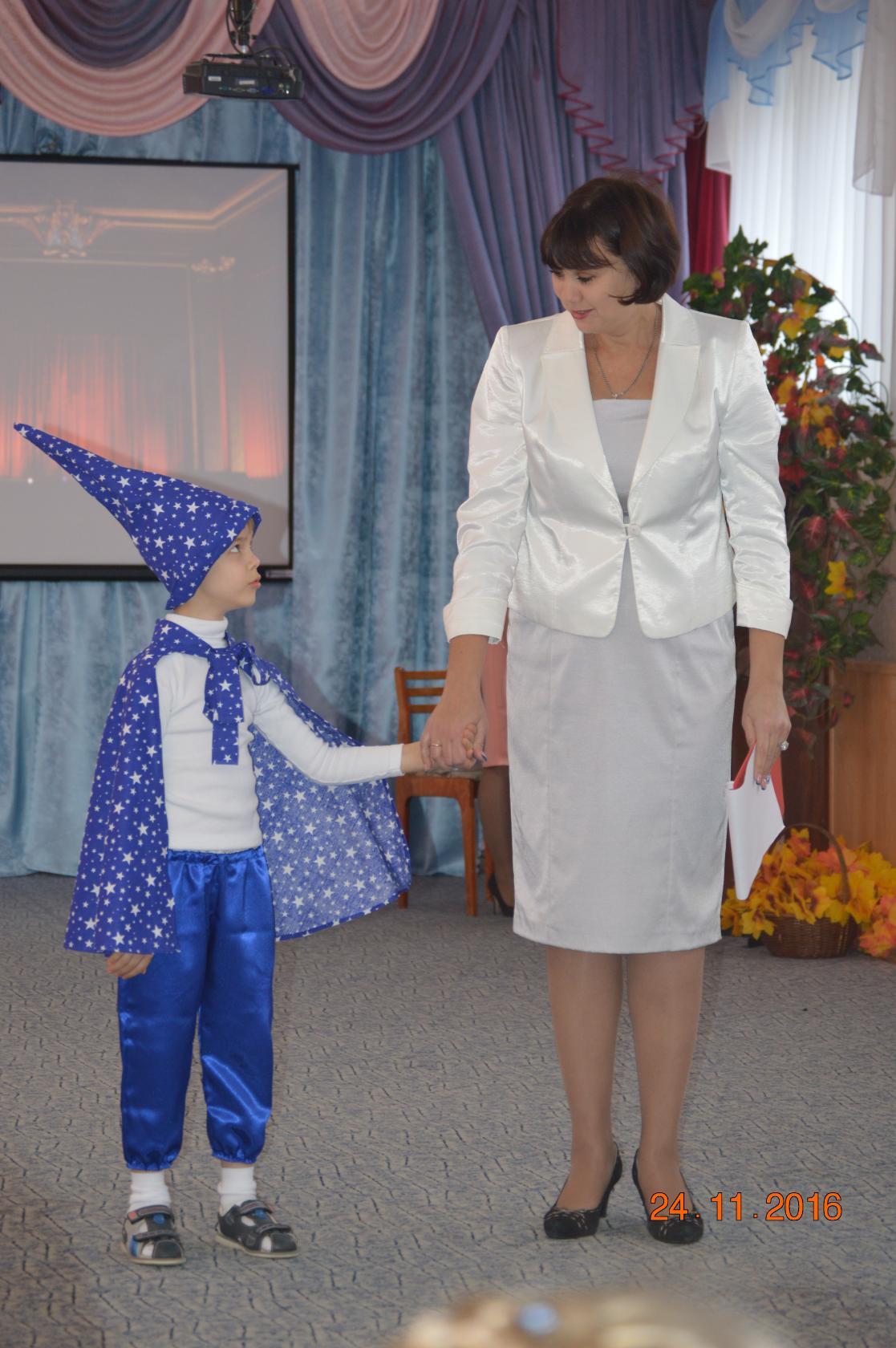 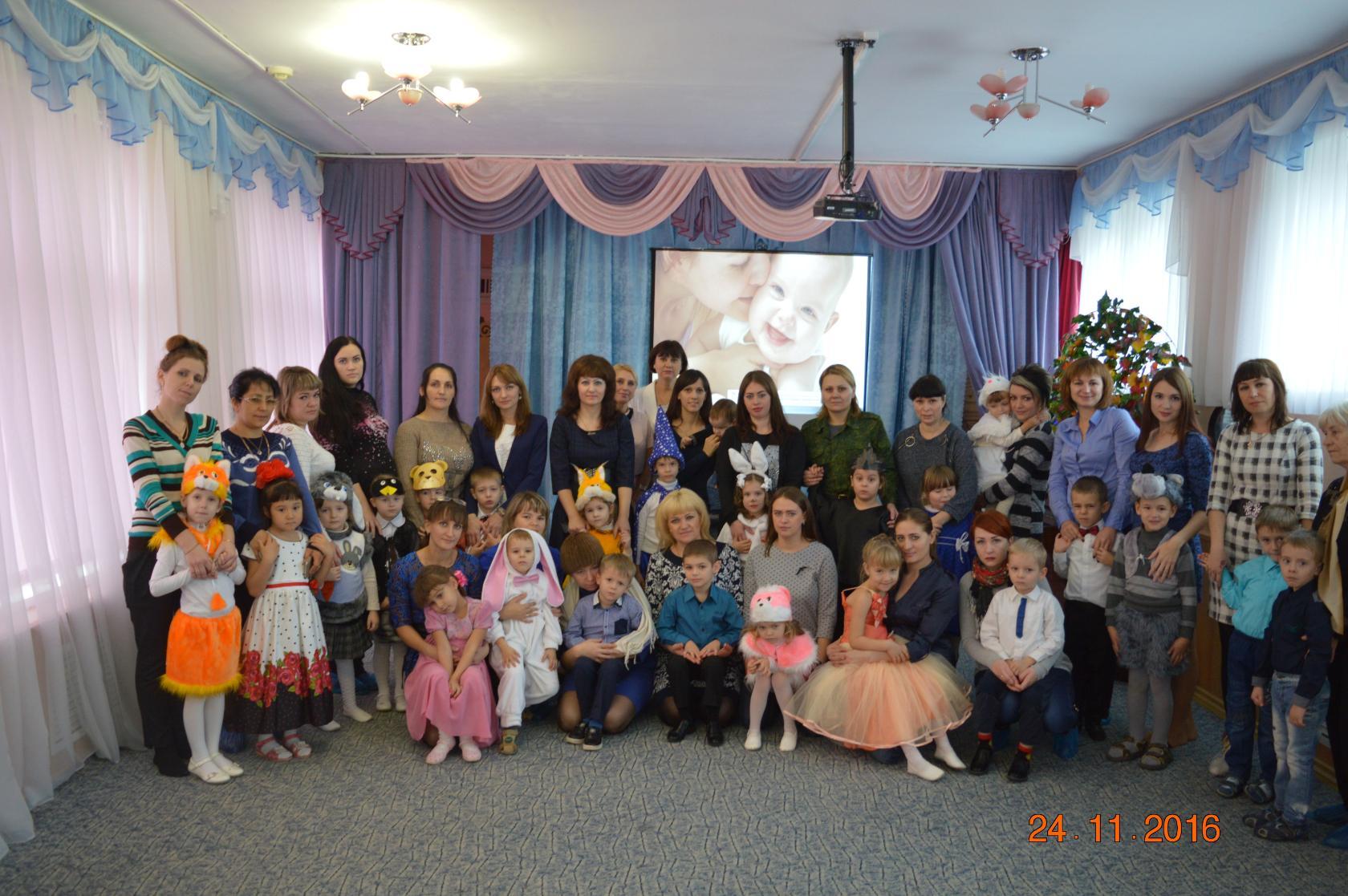 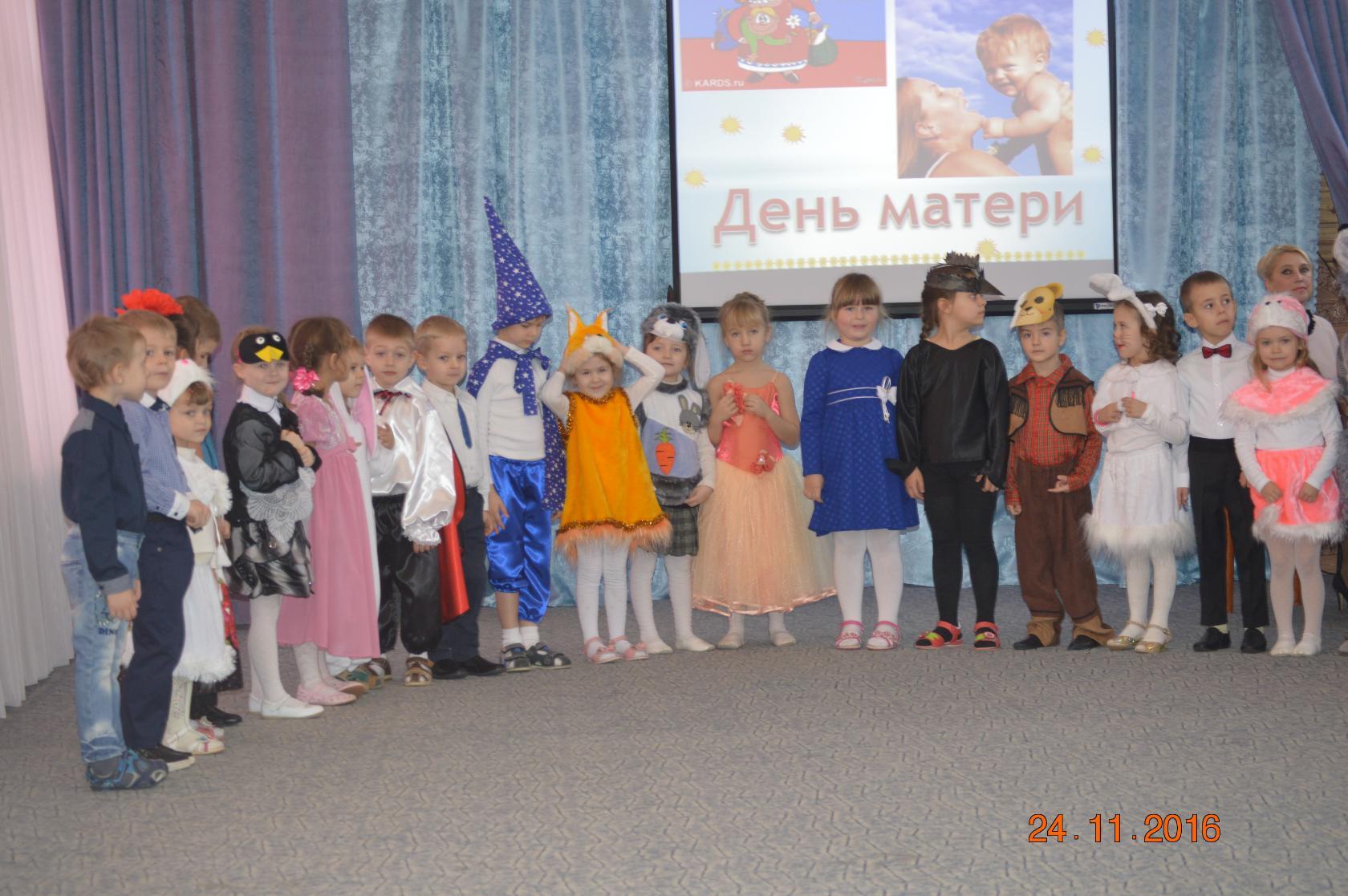 